Jídelníček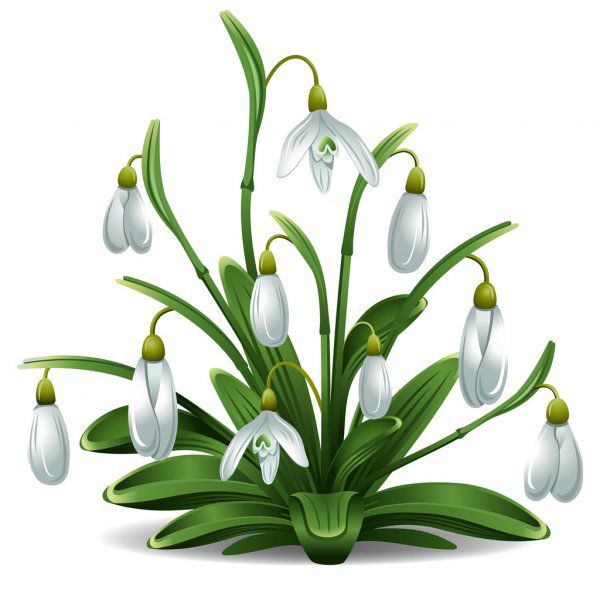 1.3.-4.3.20227.-11.3.2022Jarní prázdniny Jídelníček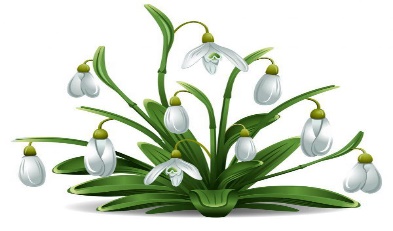  JídelníčekDatumHlavní chodHlavní chodAlergenyPondělí28.2.PolévkaBramborová s houbamiA 1,9Pondělí28.2.I.Bratislavská vepřová plec, knedlíkA 1,3,7Pondělí28.2.II.Kuřecí kung-pao s cizrnou, rýžeA 1Úterý1.3.PolévkaDrožďová s ovesnými vločkamiA 1,3,7Úterý1.3.I.Hovězí guláš, těstoviny, zakysaná smetana s ovocemA 1,3,7Úterý1.3.II.Drůbeží játra po tyrolsku, knedlíkPopeleční středaA 1,3,7Středa2.3.PolévkaCelerová s houskouA 1,3,7Středa2.3.I.Vejce, špenát, brambory, ovoceA 1,3,7Středa2.3.II.Bavorské vdolečky, kakao, ovoceA 1,3,7Čtvrtek3.3.PolévkaZeleninová s cizrnovými knedlíčkyA 1,3,7,9Čtvrtek3.3.I.Krůtí na másle, rýže, kompotA 1,7Čtvrtek3.3.II.Plněné bramborové knedlíky uzeným, zelíA 1,3,7Pátek4.3.PolévkaČočkováA 1,9Pátek4.3.I.Smažený kuřecí řízek, bramborová kaše, mrkvový salátA 1,3,7Pátek4.3.II.Rozlítaný španělský ptáček, rýže, salát z červené řepyA 1DatumHlavní chodHlavní chodAlergenyPondělí14.3.PolévkaRychlá s vejciA 1,3,9Pondělí14.3.I.Lotrinské těstoviny s krůtím masem, ledový salátA 1,3,7Pondělí14.3.II.Vepřové v mrkvi, bramboryA 1Úterý15.3.PolévkaRýžová se zeleninouA 9Úterý15.3.I.Kovbojské fazole s kuřecím masem, chlébA 1Úterý15.3.II.Šunkové flíčky zapečené, okurkový salátA 1,3,7Středa16.3.PolévkaZeleninová s drobenímA 1,3,7Středa16.3.I.Krupicová kaše s kakaem, ovoceA 1,7Středa16.3.II.Vejce, fazolové lusky na kyselo, brambory, ovoceA 1,3,7Čtvrtek17.3.PolévkaRajská s těstovinouA 1,3,7Čtvrtek17.3.I.Hovězí na česneku, farmářský knedlíkA 1,3,7Čtvrtek17.3.II.Kuku paka, rýže basmatiA Pátek18.3.PolévkaDýňováA 1,9Pátek18.3.I.Holandský řízek, bramborová kaše, salát z červené řepyA 1,3,7Pátek18.3.II.Kuřecí na žampionech, bulgur, salát z červené řepyA 1DatumHlavní chodHlavní chodAlergenyPondělí21.3.PolévkaZeleninová s hvězdičkamiA 1,3,7,9Pondělí21.3.I.Segedinský guláš, knedlík, ovoceA 1,3,7Pondělí21.3.II.Pražská hovězí pečeně, tarhoňa, ovoceA 1,3,7Úterý22.3.PolévkaKvětákováA 1,7Úterý22.3.I.Hovězí na celeru, rýžeA 1,9Úterý22.3.II.Špenátové gnocchi s kuřecím masemA 1,3,7Středa23.3.PolévkaFazolováA 1,9Středa23.3.I.Treska po provensálsku, brambory, okurkový salátA 1,4,7Středa23.3.II.Jáhlový nákyp se švestkamiA 1,3,7Čtvrtek24.3.PolévkaHovězí s rýží a hráškemA 1,9Čtvrtek24.3.I.Boloňské špagety s kuřecím masem, jogurtA 1,3,7Čtvrtek24.3.II.Bramborové zelníky, houbová omáčka se smetanouA 1,3,7Pátek25.3.PolévkaČesneková s krutonyA 1,3Pátek25.3.I.Krůtí v zelenině, bramboryA 1Pátek25.3.II.Luštěninové lasagne, ledový salátA 1,3,7DatumHlavní chodHlavní chodAlergenyPondělí28.3.PolévkaKmínová s vejciA 1,3Pondělí28.3.I.Svíčková na smetaně, knedlík, ovoceA 1,3,7,9Pondělí28.3.II.Milánské brambory s vepřovým masem, okurkový salátA Úterý29.3.PolévkaZeleninová s drožďovými knedlíčkyA 1,3,7,9Úterý29.3.I.Vejce, čočka na kyselo, chléb, okurekA 1,3Úterý29.3.II.Těstovinový salát s tuňákem a zeleninou, ovoceA 1,3,4,7Středa30.3.PolévkaIndická  s červenou čočkouA Středa30.3.I.Kuře pečené, brambory, míchaný zeleninový salátA 1,7Středa30.3.II.Tortila s kuřecím masem a zeleninouA 1,3,7Čtvrtek31.3.PolévkaDrůbkováA 9Čtvrtek31.3.I.Vepřový kotlet se švestkovou omáčkou, bramborový knedlíkA 1,3,7Čtvrtek31.3.II.Japonské rybí filé, brambory, ledový salátA 4,7Změna jídelníčku vyhrazena